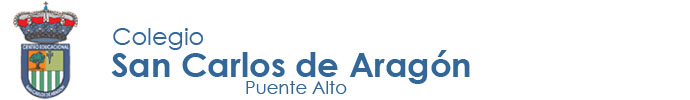 DIA MUNDIAL DE LOS OCEANOS (8 de Junio) OBJETIVO: que niños y niñas conozcan la importancia de los Océanos y el mar para la vida humana MATERIAL DE  APOYO: https://www.youtube.com/watch?v=VKpq-v29QSMACTIVIDAD: Observa el video recomendado junto a tus padres, y luego  completa la información, con dibujos o recortesEl Mar y los Océanos albergan a muchas plantas y Todos los ríos van a parar al                               El mar rodea totalmente a la En el Océano nace el oxígeno que es necesario para las           Nombre:          Nombre:          Curso:           Fecha: 10-06-21